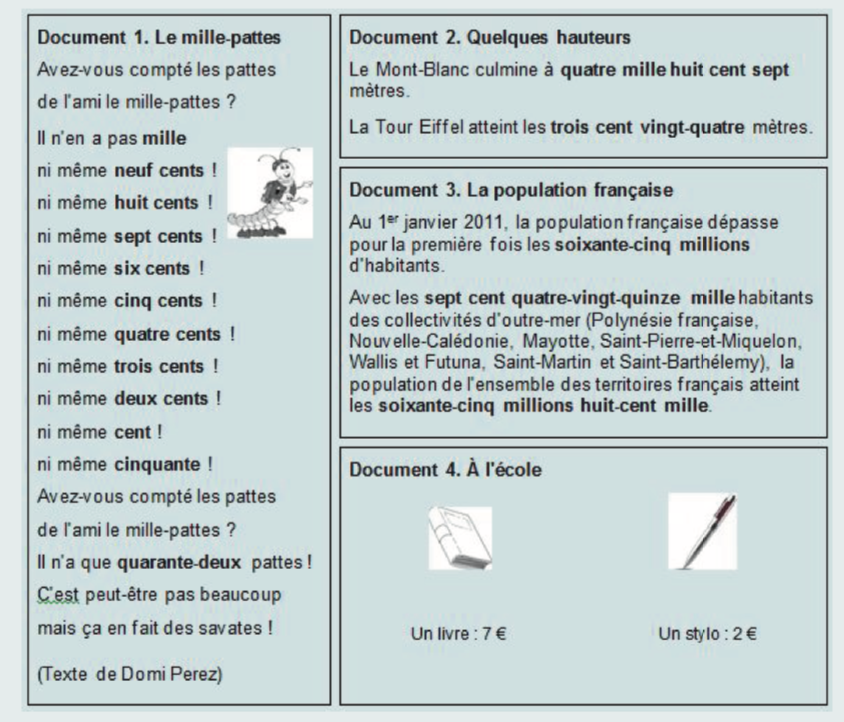 Présente les documents. (Oral)Qui est le plus élevé ? Le Mont-blanc ou la tour Eiffel ? Combien de pattes possède le mille-pattes ? Le directeur de l’école achète pour la rentrée scolaire 10 livres et 5 stylos. 
Indique la somme qu’il va payer. Écris en chiffres la population française en 2011 ?